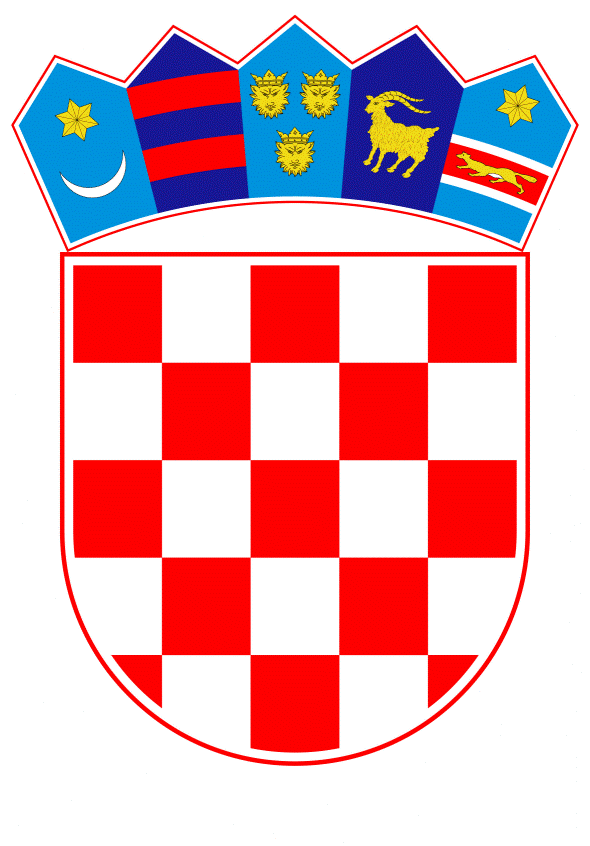 VLADA REPUBLIKE HRVATSKEZagreb, 10. lipnja 2020.______________________________________________________________________________________________________________________________________________________________________________________________________________________________Banski dvori | Trg sv. Marka 2  | 10000 Zagreb | tel. 01 4569 222 | vlada.gov.hr			              PRIJEDLOG
VLADA REPUBLIKE HRVATSKENa temelju članka 115. stavka 8. Zakona o vodama (Narodne novine, broj 66/19), Vlada Republike Hrvatske je na sjednici održanoj ___________________ 2020.  donijelaO D L U K Uo korištenju pijeska u redovitoj ili izvanrednoj obrani od poplavaI.Ovom Odlukom dopušta se korištenje pijeska u redovitoj ili izvanrednoj obrani od poplava, s prethodnim vađenjem na obale, nastalog kao proizvod održavanja na vodama i vodnom dobru, u količini od 28.000 m3, s uređenih deponija Migalovci, Savski Bok, Jasenovac i Galdovo, lociranima na lijevoj obali rijeke Save, sukladno elaboratima završnog stanja deponija. II.Hrvatske vode kao korisnik pijeska provodit će sve poslove sukladno ovoj Odluci.III.Korisnik pijeska iz točke II. ove Odluke po provedenom postupku dostavlja izvještaj o istome Ministarstvu zaštite okoliša i energetike.IV.Ova Odluka stupa na snagu danom donošenja.KLASA: URBROJ: Zagreb,Predsjednikmr. sc. Andrej PlenkovićOBRAZLOŽENJETijekom radova održavanja voda, odnosno uklanjanja viška riječnog nanosa u svrhu održavanja vodnog režima rijeke Save od rkm 375+000 do rkm 592+100 (lokacije Migalovci, Dolina, Višnjica-Drenov Bok i Galdovo) izvađeno je i deponirano ukupno 28.000 m3 pješčanog materijala na uređenim deponijama (posebno uređeno i nadzirano zemljište koje se nalazi u inundacijskom području, a namijenjeno je odlaganju izvađenog šljunka i pijeska prema članku 114. Zakona o vodama) Migalovci, Savski Bok, Jasenovac i Galdovo, lociranima na lijevoj obali rijeke Save, sukladno geodetskim elaboratima, odnosno snimcima završnih stanja predmetnih deponija (Elaborat za dokaz količina na istovarnom prostoru u rkm 375+000 Migalovci i Elaborat za dokaz količina na istovarnom prostoru u rkm 457 Savski Bok, izrađeni od strane Hrvatskih voda, Vodnogospodarskog odjela za srednju i donju Savu, Slavonski Brod, listopad 2019.,  Elaborat deponije Jasenovac, rkm 515+000, izrađen od strane društva Brodska Posavina d.d. za vodnogospodarsku djelatnost, listopad 2019. i Geodetski elaborat snimke izvedenog stanja Galdovo, izrađen od strane društva GEOMETRICUS d.o.o., prosinac 2019.).Predmetni radovi uklanjanja viška riječnog nanosa u svrhu održavanja vodnog režima rijeke Save od rkm 375+000 do rkm 592+100 (lokacije Migalovci, Dolina, Višnjica-Drenov Bok i Galdovo) izvođeni su na temelju odredbi članaka 112., 115. i 121. Zakona o vodama (Narodne novine, broj 66/19), kroz III. Dodatak Ugovora o uslugama preventivne, redovne i izvanredne obrane od poplava i leda na branjenom području 2: područje malog sliva Brodska Posavina (Migalovci), sklopljenom između Hrvatskih voda i društva Brodska Posavina d.d., KLASA: 325-02/18-02/133, URBROJ: 374-21-1-19-47 od 30.12.2019., Ugovor o građenju „Vađenje 7000 m3 nanosnog materijala iz korita rijeke Save od rkm 460+500 do rkm 464+500 (Dolina) radi dopune materijala za potrebe obrane od poplava“, sklopljen između Hrvatskih voda i društva Investitor d.o.o. iz Slavonskog Broda, KLASA: 325-02/19-02/0000145, URBROJ: 374-21-1-19-13 od 10.10.2019., Ugovor o građenju „Vađenje 7000 m3 nanosnog materijala iz korita rijeke Save od rkm 538+000 do rkm 543+000 (Višnjica – Drenov Bok), radi dopune materijala za potrebe obrane od poplava“, sklopljen između Hrvatskih voda i društva Tanac d.o.o. iz Jasenovca, KLASA: 325-02/19-02/0000146, URBROJ: 374-21-1-19-12 od 11.10.2019. te V. Dodatak Ugovora o uslugama preventivne, redovne i izvanredne obrane od poplava i leda na branjenom području 10: područje malog sliva Banovina (Galdovo), sklopljenom između Hrvatskih voda i društva Vodoprivreda Sisak d.d., KLASA: 325-02/18-02/141, URBROJ: 374-21-1-19-68 od 18.12.2019.. Radovi su provedeni sukladno odredbama Rješenja o prihvatljivosti zahvata za ekološku mrežu i uvjetima zaštite prirode, KLASA: UP/I-612-07/19-62/02, URBROJ: 517-05-2-19-4 od 24. svibnja 2019. godine.Na temelju odredbe članka 115. stavka 1. podstavka 2. Zakona o vodama Hrvatske vode uputile su zahtjev, KLASA: 325-02/19-01/0000005, URBROJ: 374-21-1-20-43 od 12.03.2020, za donošenjem odluke o korištenju pijeska nastalog kao proizvod gore navedenih radova, u količini od 28.000 m3, za korištenje pijeska u redovitoj ili izvanrednoj obrani od poplava. Na osnovi zaprimljenog zahtjeva, ovo Ministarstvo je pokrenulo postupak donošenja predmetne odluke.Sukladno članku 115. stavku 1. podstavku 2. Zakona o vodama, pijesak izvađen tijekom građenja i održavanja na vodama i vodnom dobru koristit će se u redovitoj ili izvanrednoj obrani od poplava, s prethodnim vađenjem na obale ili bez vađenja na obale, a odluku o korištenju pijeska za predmetnu namjenu sukladno članku 115. stavku 8. Zakona o vodama, donosi Vlada Republike Hrvatske ili Ministarstvo zaštite okoliša i energetike, ako ga na to ovlasti Vlada Republike Hrvatske. Obzirom da se u ovom slučaju ne radi o donošenju odluke o prodaji pijeska radi građenja drugih javnih građevina (članak 115. stavak 1. podstavak 3. Zakona o vodama) niti o odluci o prodaji pijeska na slobodnom tržištu (članak 115. stavak 1. podstavak 4. Zakona o vodama), predmetnom odlukom nije potrebno utvrđivati prodajnu odnosno početnu prodajnu cijenu pijeska, sukladno članku 115. stavku 9. Zakona o vodama. Predlagatelj:Ministarstvo zaštite okoliša i energetikePredmet:Prijedlog odluke o korištenju pijeska u redovitoj ili izvanrednoj obrani od poplava